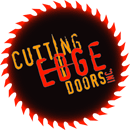 Cutting Edge Doors Beadboard Order FormCompany Name: __________________		Date: ______________Job Name: _______________				Color: _______________Thickness (Circle One):             ¼”		¾”Provide a drawing below including grain direction______________________________________________